Поделки из бумаги с малышами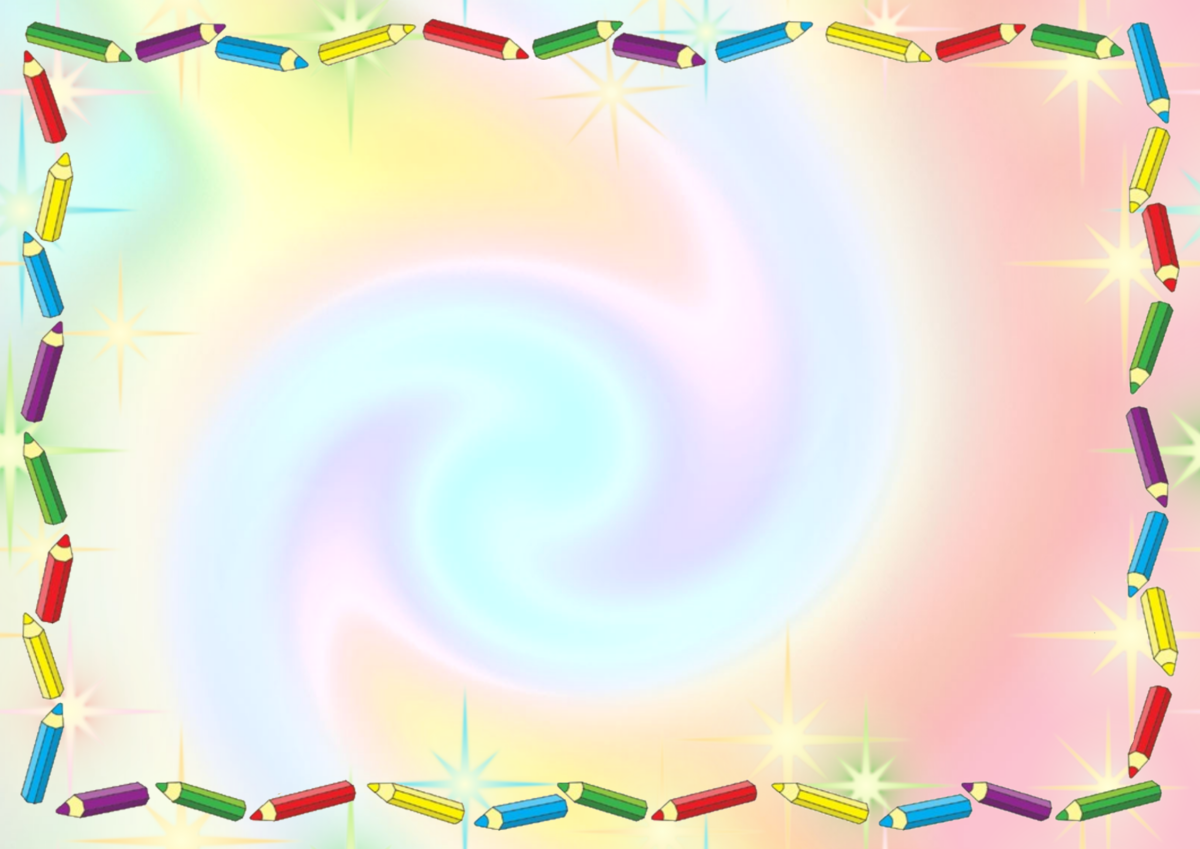 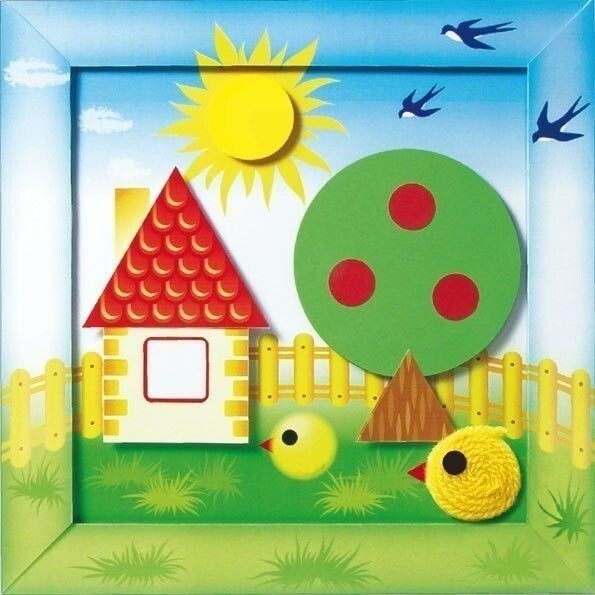 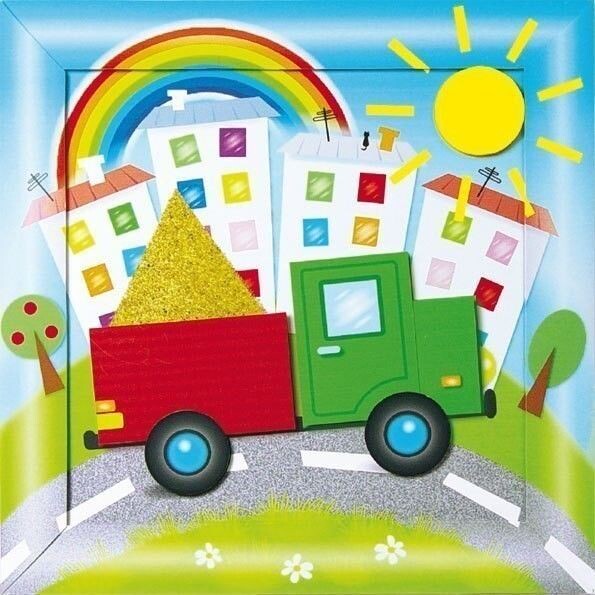 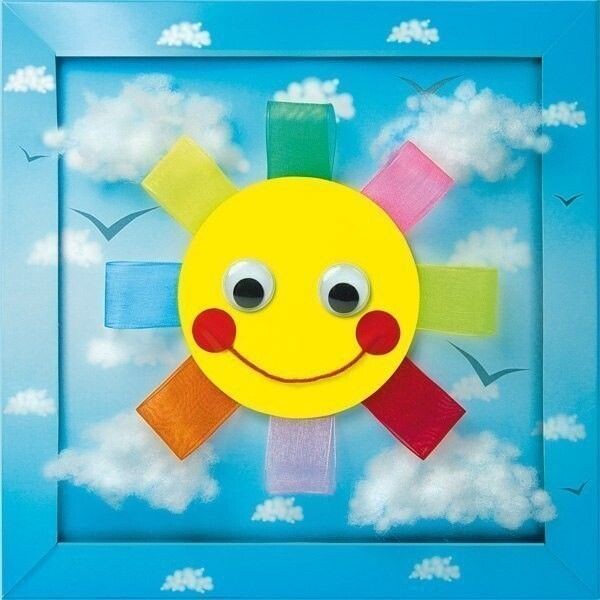 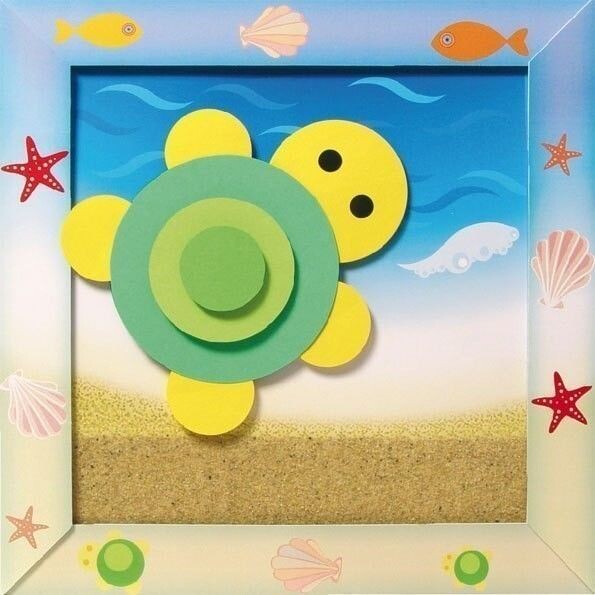 